УКРАЇНАЧЕРНІГІВСЬКА  МІСЬКА  РАДАВИКОНАВЧИЙ  КОМІТЕТ. Чернігів, вул. Магістратська, 7_______________________________________тел 77-48-08ПРОТОКОЛ № 34			засідання виконавчого комітету міської радим. Чернігів						Розпочато засідання о 09.10                                                                                   Закінчено засідання о 12.05                                                                                                 4 жовтня  2018 рокуМіський голова								В. А. АтрошенкоСекретар міської ради 							М. П. Черненок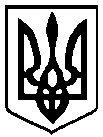                                                 Брали участь у засіданні:                                                Брали участь у засіданні:                                                Брали участь у засіданні:Головує:Головує:Атрошенко В. А. Атрошенко В. А. міський голова (питання порядку денного №№ 1 – 5,  8 - 26)Члени виконавчого комітету міської ради:Атрощенко О. А.Атрощенко О. А.заступник міського голови Козир О. І.Козир О. І.головний архітектор проектів приватного підприємства «АРДІ КА» Ломако О. А.Ломако О. А.заступник міського голови Фесенко С. І. Фесенко С. І. заступник міського голови – керуючий справами виконкому Хоніч О. П.Хоніч О. П.заступник міського голови Черненко А. В.Черненко А. В.заступник міського голови (питання порядку денного №№ 1 – 7)Черненок М. П.Черненок М. П.секретар міської ради Відсутні члени виконавчого комітету міської ради:Власенко Ю. Д.Власенко Ю. Д.представник міської організації Всеукраїнського об’єднання"Батьківщина" Запрошені на засідання виконавчого комітету міської ради:Брусильцева І. М.Брусильцева І. М.- начальник відділу звернень громадян міської ради (17)Велігорський В. Ф.Велігорський В. Ф.- заступник голови Новозаводської районної у місті Чернігові ради (1)Гашпар О. Р.Гашпар О. Р.- громадський активіст (8 – 26)Гліб Т. Л.Гліб Т. Л.- начальник загального відділу міської ради  (1 – 26) Грецький В. М.Грецький В. М.- голова Деснянської районної у м. Чернігові ради (2)Дедущенко Н. М.Дедущенко Н. М.- начальник відділу обліку та звітності міської ради (18)Дмитренко В. Л.Дмитренко В. Л.- начальник управління земельних ресурсів міської ради (10)Іванченко В. Г.Іванченко В. Г.- депутат міської ради (1 – 26)Калюжний С. С.Калюжний С. С.- начальник управління архітектури та містобудування міської ради (20 - 23)Коваленко І. М.Коваленко І. М.- заступник директора КП «Паркування та ринок» міської ради (15)Козир В. О.Козир В. О.- депутат міської ради (8)Куц Я. В.Куц Я. В.- начальник управління житлово-комунального господарства міської ради (3 - 5)Лазаренко С. М.Лазаренко С. М.- начальник організаційного відділу міської ради (1 - 26)Лисенко О. Ю.Лисенко О. Ю.- начальник фінансового управління міської ради (1- 26)Мазур Л. О.Мазур Л. О.- директор міського центру соціальних служб для сім’ї, дітей та молоді (16)Макаров О. В.Макаров О. В.- заступник начальника управління капітального будівництва міської ради (11, 12)Миколаєнко Р. С.Миколаєнко Р. С.- начальник юридичного відділу міської ради (1 – 26)Николенко В. М.Николенко В. М.- начальник КП «Міськсвітло» міської ради (7)Подорван А. Ф.Подорван А. Ф.- начальник прес-служби міської ради (1 – 26)Представник перевізників (8)Представник перевізників (8)Представник перевізників (8)Святушенко С. М.Святушенко С. М.- заступник начальника управління економічного розвитку міста міської ради  (8 - 24)Сікач Н. М.Сікач Н. М.- заступник начальника управління транспорту, транспортної інфраструктури та зв’язку міської ради (8, 9)Старіков Р. М.Старіков Р. М.- директор КП „Зеленбуд” міської ради (6)Тетеря О. І.Тетеря О. І.- перший заступник голови правління ПАТ «Облтеплокомуненерго» (13)Ткач А. В.Ткач А. В.- начальник відділу взаємодії з правоохоронними органами, запобігання та виявлення корупції, мобілізаційної, оборонної та спеціальної роботи міської ради (19)Відповідно до Закону України «Про запобігання корупції» ніхто з членів виконавчого комітету міської ради не повідомив про реальний або потенційний конфлікт інтересівВідповідно до Закону України «Про запобігання корупції» ніхто з членів виконавчого комітету міської ради не повідомив про реальний або потенційний конфлікт інтересівВідповідно до Закону України «Про запобігання корупції» ніхто з членів виконавчого комітету міської ради не повідомив про реальний або потенційний конфлікт інтересів1. СЛУХАЛИ:	Про переведення квартир з житлового фонду до нежитлового в Новозаводському районіПро переведення квартир з житлового фонду до нежитлового в Новозаводському районіДоповідав:                                 Велігорський В. Ф.Виступили:                               Ломако О. А.                                                   Козир О. І.                                                    Атрошенко В. А.Доповідав:                                 Велігорський В. Ф.Виступили:                               Ломако О. А.                                                   Козир О. І.                                                    Атрошенко В. А.ГОЛОСУВАЛИ:"ЗА" – одноголосно"ЗА" – одноголосноВИРІШИЛИ:Рішення № 472 додаєтьсяРішення № 472 додається2. СЛУХАЛИ:	Про подання щодо внесення змін до переліку виборчих дільницьПро подання щодо внесення змін до переліку виборчих дільницьДоповідав:                                  Грецький В. М.Виступив:                                    Атрошенко В. А.Доповідав:                                  Грецький В. М.Виступив:                                    Атрошенко В. А.ГОЛОСУВАЛИ:"ЗА" – одноголосно"ЗА" – одноголосноВИРІШИЛИ:Рішення № 473 додаєтьсяРішення № 473 додається3. СЛУХАЛИ: Про затвердження переліку об’єктів з облаштування інженерно-транспортної інфраструктури приватного сектору міста, що співфінансуються за рахунок коштів міського бюджету міста ЧерніговаПро затвердження переліку об’єктів з облаштування інженерно-транспортної інфраструктури приватного сектору міста, що співфінансуються за рахунок коштів міського бюджету міста ЧерніговаДоповідав:                                  Куц Я. В.Виступив:                                    Атрошенко В. А.Доповідав:                                  Куц Я. В.Виступив:                                    Атрошенко В. А.ГОЛОСУВАЛИ:"ЗА" – одноголосно"ЗА" – одноголосноВИРІШИЛИ:Рішення № 474 додаєтьсяРішення № 474 додається4. СЛУХАЛИ:Про надання згоди на передачу капітальних вкладеньПро надання згоди на передачу капітальних вкладеньДоповідав:                                  Куц Я. В.Виступив:                                    Атрошенко В. А.Доповідав:                                  Куц Я. В.Виступив:                                    Атрошенко В. А.ГОЛОСУВАЛИ:"ЗА" – одноголосно"ЗА" – одноголосноВИРІШИЛИ:Рішення № 475 додаєтьсяРішення № 475 додається5. СЛУХАЛИ:Про внесення змін і доповнень до рішення виконавчого комітету міської ради від  18 січня 2018 року № 18 «Про затвердження  переліків об’єктів житлово-комунального господарства, інших об’єктів інфраструктури та природоохоронних заходів на 2018 рік, що фінансується за рахунок коштів міського бюджету міста Чернігова»Про внесення змін і доповнень до рішення виконавчого комітету міської ради від  18 січня 2018 року № 18 «Про затвердження  переліків об’єктів житлово-комунального господарства, інших об’єктів інфраструктури та природоохоронних заходів на 2018 рік, що фінансується за рахунок коштів міського бюджету міста Чернігова»Доповідав:                                  Куц Я. В.Виступив:                                    Атрошенко В. А.Доповідав:                                  Куц Я. В.Виступив:                                    Атрошенко В. А.ГОЛОСУВАЛИ:"ЗА" – одноголосно"ЗА" – одноголосноВИРІШИЛИ:Рішення № 476 додаєтьсяРішення № 476 додається6. СЛУХАЛИ:Про видалення зелених насадженьПро видалення зелених насадженьДоповідав:                                  Старіков Р. М.Виступив:                                    Черненок М. П.Доповідав:                                  Старіков Р. М.Виступив:                                    Черненок М. П.ГОЛОСУВАЛИ:"ЗА" – 7Атрошенко В. А. був відсутній та не брав участь у голосуванні"ЗА" – 7Атрошенко В. А. був відсутній та не брав участь у голосуванніВИРІШИЛИ:Рішення № 477 додаєтьсяРішення № 477 додається7. СЛУХАЛИ:Про внесення змін до видів економічної діяльності комунального підприємства "Міськсвітло" Чернігівської міської ради, зміну розміру статутного капіталу та затвердження Статуту у новій редакціїПро внесення змін до видів економічної діяльності комунального підприємства "Міськсвітло" Чернігівської міської ради, зміну розміру статутного капіталу та затвердження Статуту у новій редакціїДоповідав:                                  Николенко В. М.Виступили:                                 Ломако О. А.                                                      Черненок М. П.Доповідав:                                  Николенко В. М.Виступили:                                 Ломако О. А.                                                      Черненок М. П.ГОЛОСУВАЛИ:"ЗА" – 7Атрошенко В. А. був відсутній та не брав участь у голосуванні"ЗА" – 7Атрошенко В. А. був відсутній та не брав участь у голосуванніВИРІШИЛИ:Рішення № 478 додаєтьсяРішення № 478 додається8. СЛУХАЛИ:Про погодження Програми компенсації пільгових перевезень окремих категорій громадян в міському електро- та автомобільному транспорті загального користування на 2019-2021 рокиПро погодження Програми компенсації пільгових перевезень окремих категорій громадян в міському електро- та автомобільному транспорті загального користування на 2019-2021 рокиДоповідала:                               Сікач Н. М.Виступили:                                Ломако О. А.                                                   Фесенко С. І.                                                    Козир О. І.                                                   Лисенко О. Ю.                                                    Козир В. О.                                                   Черненок М. П.                                                   Представник перевізників                                                   Хоніч О. П.                                                     Атрошенко В. А.Доповідала:                               Сікач Н. М.Виступили:                                Ломако О. А.                                                   Фесенко С. І.                                                    Козир О. І.                                                   Лисенко О. Ю.                                                    Козир В. О.                                                   Черненок М. П.                                                   Представник перевізників                                                   Хоніч О. П.                                                     Атрошенко В. А.ГОЛОСУВАЛИ:"ЗА" – 6«Проти» - 0 «Утримались» - 1 (Черненок М. П.)Черненко А. В. був відсутній та не брав участь у голосуванні"ЗА" – 6«Проти» - 0 «Утримались» - 1 (Черненок М. П.)Черненко А. В. був відсутній та не брав участь у голосуванніВИРІШИЛИ:Рішення № 479 додаєтьсяРішення № 479 додається9. СЛУХАЛИ:Про погодження Програми компенсації пільгових  перевезень  окремих категорій громадян (мешканців міста Чернігова) на залізничному транспорті приміського сполучення на 2019-2021 рокиПро погодження Програми компенсації пільгових  перевезень  окремих категорій громадян (мешканців міста Чернігова) на залізничному транспорті приміського сполучення на 2019-2021 рокиДоповідала:                                Сікач Н. М.Виступив:                                   Атрошенко В. А.Доповідала:                                Сікач Н. М.Виступив:                                   Атрошенко В. А.ГОЛОСУВАЛИ:"ЗА" – 7Черненко А. В. був відсутній та не брав участь у голосуванні"ЗА" – 7Черненко А. В. був відсутній та не брав участь у голосуванніВИРІШИЛИ:Рішення № 480 додаєтьсяРішення № 480 додається10. СЛУХАЛИ:Про затвердження актів комісії з визначення та відшкодування збитків власникам землі та землекористувачамПро затвердження актів комісії з визначення та відшкодування збитків власникам землі та землекористувачамДоповідав:                                   Дмитренко В. Л.Виступив:                                   Атрошенко В. А.Доповідав:                                   Дмитренко В. Л.Виступив:                                   Атрошенко В. А.ГОЛОСУВАЛИ:"ЗА" – 7Черненко А. В. був відсутній та не брав участь у голосуванні"ЗА" – 7Черненко А. В. був відсутній та не брав участь у голосуванніВИРІШИЛИ:Рішення № 481 додаєтьсяРішення № 481 додається11. СЛУХАЛИ:Про надання згоди на передачу готових до експлуатації об’єктівПро надання згоди на передачу готових до експлуатації об’єктівДоповідав:                                   Макаров О. В.Виступив:                                   Атрошенко В. А.Доповідав:                                   Макаров О. В.Виступив:                                   Атрошенко В. А.ГОЛОСУВАЛИ:"ЗА" – 7Черненко А. В. був відсутній та не брав участь у голосуванні"ЗА" – 7Черненко А. В. був відсутній та не брав участь у голосуванніВИРІШИЛИ:Рішення № 482 додаєтьсяРішення № 482 додається12. СЛУХАЛИ:Про внесення змін до рішення виконавчого комітету міської ради від 04 квітня 2018 року №146  «Про надання згоди на передачу готових до експлуатації об’єктів»Про внесення змін до рішення виконавчого комітету міської ради від 04 квітня 2018 року №146  «Про надання згоди на передачу готових до експлуатації об’єктів»Доповідав:                                   Макаров О. В.Виступив:                                   Атрошенко В. А.Доповідав:                                   Макаров О. В.Виступив:                                   Атрошенко В. А.ГОЛОСУВАЛИ:"ЗА" – 7Черненко А. В. був відсутній та не брав участь у голосуванні"ЗА" – 7Черненко А. В. був відсутній та не брав участь у голосуванніВИРІШИЛИ:Рішення № 483 додаєтьсяРішення № 483 додається13. СЛУХАЛИ:Про перекриття руху автотранспортуПро перекриття руху автотранспортуДоповідав:                                   Тетеря О. І.Виступив:                                   Атрошенко В. А.Доповідав:                                   Тетеря О. І.Виступив:                                   Атрошенко В. А.ГОЛОСУВАЛИ:"ЗА" – 7Черненко А. В. був відсутній та не брав участь у голосуванні"ЗА" – 7Черненко А. В. був відсутній та не брав участь у голосуванніВИРІШИЛИ:Рішення № 484 додаєтьсяРішення № 484 додається14. СЛУХАЛИ:Про встановлення режимів роботи  об’єктів торгівлі, закладів ресторанного господарства та сфери послуг у нічний часПро встановлення режимів роботи  об’єктів торгівлі, закладів ресторанного господарства та сфери послуг у нічний часДоповідала:                               Святушенко С. М.Виступив:                                   Атрошенко В. А.Доповідала:                               Святушенко С. М.Виступив:                                   Атрошенко В. А.ГОЛОСУВАЛИ:"ЗА" – 7Черненко А. В. був відсутній та не брав участь у голосуванні"ЗА" – 7Черненко А. В. був відсутній та не брав участь у голосуванніВИРІШИЛИ:Рішення № 485 додаєтьсяРішення № 485 додається15. СЛУХАЛИ:Про надання згоди на передачу майнаПро надання згоди на передачу майнаДоповідав:                                   Коваленко І. М.Виступив:                                   Атрошенко В. А.Доповідав:                                   Коваленко І. М.Виступив:                                   Атрошенко В. А.ГОЛОСУВАЛИ:"ЗА" – 7Черненко А. В. був відсутній та не брав участь у голосуванні"ЗА" – 7Черненко А. В. був відсутній та не брав участь у голосуванніВИРІШИЛИ:Рішення № 486 додаєтьсяРішення № 486 додається16. СЛУХАЛИ:Про погодження проекту Програми  «Утримання та забезпечення діяльності Чернігівського міського центру соціальних служб для сім'ї, дітей та молоді на 2019-2023 роки»Про погодження проекту Програми  «Утримання та забезпечення діяльності Чернігівського міського центру соціальних служб для сім'ї, дітей та молоді на 2019-2023 роки»Доповідала:                               Мазур Л. О.Виступили:                               Фесенко С. І.                                                   Лисенко О. Ю.                                                    Атрошенко В. А.Доповідала:                               Мазур Л. О.Виступили:                               Фесенко С. І.                                                   Лисенко О. Ю.                                                    Атрошенко В. А.ГОЛОСУВАЛИ:"ЗА" – 7Черненко А. В. був відсутній та не брав участь у голосуванні"ЗА" – 7Черненко А. В. був відсутній та не брав участь у голосуванніВИРІШИЛИ:Рішення № 487 додаєтьсяРішення № 487 додається17. СЛУХАЛИ:Про надання одноразової матеріальної допомоги при народженні дитиниПро надання одноразової матеріальної допомоги при народженні дитиниДоповідала:                               Брусильцева І. М.Виступили:                               Лисенко О. Ю.                                                   Дедущенко Н. М.                                                    Атрошенко В. А.Доповідала:                               Брусильцева І. М.Виступили:                               Лисенко О. Ю.                                                   Дедущенко Н. М.                                                    Атрошенко В. А.ГОЛОСУВАЛИ:"ЗА" – 7Черненко А. В. був відсутній та не брав участь у голосуванні"ЗА" – 7Черненко А. В. був відсутній та не брав участь у голосуванніВИРІШИЛИ:Рішення № 488 додаєтьсяРішення № 488 додається18. СЛУХАЛИ:Про проект Програми з відзначення державних та професійних свят, ювілейних дат, заохочення за заслуги перед містом Черніговом, здійснення представницьких та інших заходів на 2019 – 2023 рокиПро проект Програми з відзначення державних та професійних свят, ювілейних дат, заохочення за заслуги перед містом Черніговом, здійснення представницьких та інших заходів на 2019 – 2023 рокиДоповідала:                               Дедущенко Н. М.Виступили:                               Фесенко С. І.                                                   Миколаєнко Р. С.                                                   Гашпар О. Р.                                                    Атрошенко В. А.Доповідала:                               Дедущенко Н. М.Виступили:                               Фесенко С. І.                                                   Миколаєнко Р. С.                                                   Гашпар О. Р.                                                    Атрошенко В. А.ГОЛОСУВАЛИ:"ЗА" – 7Черненко А. В. був відсутній та не брав участь у голосуванні"ЗА" – 7Черненко А. В. був відсутній та не брав участь у голосуванніВИРІШИЛИ:Рішення № 489  додаєтьсяРішення № 489  додається19. СЛУХАЛИ:Про визначення Переліку видів суспільно корисних оплачуваних робіт, що можуть виконувати особи, які вчинили адміністративне правопорушення у м. Чернігові та Переліку об’єктів, на яких порушники повинні виконувати ці роботиПро визначення Переліку видів суспільно корисних оплачуваних робіт, що можуть виконувати особи, які вчинили адміністративне правопорушення у м. Чернігові та Переліку об’єктів, на яких порушники повинні виконувати ці роботиДоповідав:                                  Ткач А. В.Виступив:                                   Атрошенко В. А.Доповідав:                                  Ткач А. В.Виступив:                                   Атрошенко В. А.ГОЛОСУВАЛИ:"ЗА" – 7Черненко А. В. був відсутній та не брав участь у голосуванні"ЗА" – 7Черненко А. В. був відсутній та не брав участь у голосуванніВИРІШИЛИ:Рішення № 490 додаєтьсяРішення № 490 додається20. СЛУХАЛИ:Про затвердження та надання містобудівних умов і обмежень забудови земельних ділянокПро затвердження та надання містобудівних умов і обмежень забудови земельних ділянокДоповідав:                                 Калюжний С. С.Виступили:                                Фесенко С. І.                                                   Черненок М. П.                                                   Ломако О. А.                                                   Козир О. І.                                                   Іванченко В. Г.                                                   Атрошенко В. А.Доповідав:                                 Калюжний С. С.Виступили:                                Фесенко С. І.                                                   Черненок М. П.                                                   Ломако О. А.                                                   Козир О. І.                                                   Іванченко В. Г.                                                   Атрошенко В. А.ГОЛОСУВАЛИ:"ЗА" – 7Черненко А. В. був відсутній та не брав участь у голосуванні"ЗА" – 7Черненко А. В. був відсутній та не брав участь у голосуванніВИРІШИЛИ:Рішення № 491 додаєтьсяРішення № 491 додається21. СЛУХАЛИ:Про присвоєння та зміну поштових адрес об'єктам нерухомого майнаПро присвоєння та зміну поштових адрес об'єктам нерухомого майнаДоповідав:                                  Калюжний С. С.Виступив:                                   Атрошенко В. А.Доповідав:                                  Калюжний С. С.Виступив:                                   Атрошенко В. А.ГОЛОСУВАЛИ:"ЗА" – 6«Проти» - 0 «Утримались» - 1 (Черненок М. П.)Черненко А. В. був відсутній та не брав участь у голосуванні"ЗА" – 6«Проти» - 0 «Утримались» - 1 (Черненок М. П.)Черненко А. В. був відсутній та не брав участь у голосуванніВИРІШИЛИ:Рішення № 492 додаєтьсяРішення № 492 додається22. СЛУХАЛИ:Про переведення дачних чи садових будинків у жилі будинки та присвоєння їм поштових адресПро переведення дачних чи садових будинків у жилі будинки та присвоєння їм поштових адресДоповідав:                                  Калюжний С. С.Виступив:                                   Атрошенко В. А.Доповідав:                                  Калюжний С. С.Виступив:                                   Атрошенко В. А.ГОЛОСУВАЛИ:"ЗА" – 7Черненко А. В. був відсутній та не брав участь у голосуванні"ЗА" – 7Черненко А. В. був відсутній та не брав участь у голосуванніВИРІШИЛИ:Рішення № 493 додаєтьсяРішення № 493 додається23. СЛУХАЛИ:Про погодження проекту Програми сприяння забезпечення новим житлом мешканців непридатного для проживання та застарілого житлового фонду міста Чернігова на 2019 – 2023 роки Про погодження проекту Програми сприяння забезпечення новим житлом мешканців непридатного для проживання та застарілого житлового фонду міста Чернігова на 2019 – 2023 роки Доповідав:                                 Калюжний С. С.Виступили:                                Фесенко С. І.                                                   Черненок М. П.                                                   Миколаєнко Р. С.                                                   Атрощенко О. А.                                                   Гашпар О. Р.                                                   Козир О. І.                                                   Ломако О. А.                                                   Лисенко О. Ю.                                                   Атрошенко В. А.Доповідав:                                 Калюжний С. С.Виступили:                                Фесенко С. І.                                                   Черненок М. П.                                                   Миколаєнко Р. С.                                                   Атрощенко О. А.                                                   Гашпар О. Р.                                                   Козир О. І.                                                   Ломако О. А.                                                   Лисенко О. Ю.                                                   Атрошенко В. А.ГОЛОСУВАЛИ:"ЗА" – 7Черненко А. В. був відсутній та не брав участь у голосуванні"ЗА" – 7Черненко А. В. був відсутній та не брав участь у голосуванніВИРІШИЛИ:Рішення № 494  додаєтьсяРішення № 494  додається24. СЛУХАЛИ:Про надання матеріальної допомогиПро надання матеріальної допомогиДоповідала:                               Лисенко О. Ю.Виступили:                               Ломако О. А.                                                    Атрошенко В. А.Доповідала:                               Лисенко О. Ю.Виступили:                               Ломако О. А.                                                    Атрошенко В. А.ГОЛОСУВАЛИ:"ЗА" – 7Черненко А. В. був відсутній та не брав участь у голосуванні"ЗА" – 7Черненко А. В. був відсутній та не брав участь у голосуванніВИРІШИЛИ:Рішення № 495  додаєтьсяРішення № 495  додається25. СЛУХАЛИ:Про розпорядження, видані з 20 вересня до 4 жовтня 2018 року включноПро розпорядження, видані з 20 вересня до 4 жовтня 2018 року включноПротокольно:Взяти до відома, що з 20 вересня до 4 жовтня 2018 року включно видано розпорядження міського голови                № 259 – р – № 269 - р Протокольно:Взяти до відома, що з 20 вересня до 4 жовтня 2018 року включно видано розпорядження міського голови                № 259 – р – № 269 - р 26. СЛУХАЛИ:Про порядок денний наступного засідання виконавчого комітету міської ради Про порядок денний наступного засідання виконавчого комітету міської ради ВИРІШИЛИ:На наступному засіданні виконавчого комітету міської ради розглянути поточні питанняНа наступному засіданні виконавчого комітету міської ради розглянути поточні питання